VSTUPNÍ ČÁSTNázev moduluPíšeme správně česky (H)Kód moduluČJ-m-3/AG77Typ vzděláváníVšeobecné vzděláváníTyp moduluvšeobecně vzdělávacíVyužitelnost vzdělávacího moduluKategorie dosaženého vzděláníH (EQF úroveň 3)Vzdělávací oblastiČJ - Český jazykKomplexní úlohaObory vzdělání - poznámkyDélka modulu (počet hodin)16Poznámka k délce moduluPlatnost modulu od30. 04. 2020Platnost modulu doVstupní předpokladyVstupním předpokladem je osvojení odpovídajících očekáváných výstupů RVP ZV v oblasti pravidel českého pravopisu, tvarosloví, slovotvorby, skladby.JÁDRO MODULUCharakteristika moduluVzdělávací modul spadá do obsahových okruhů Jazyk a O jazyce.V průběhu modulu si žáci zopakují, doplní a upevní a rozšíří dovednosti odvozené od znalostí pravidel českého pravopisu, tvarosloví, slovotvorby a skladby v psaném projevu. Modul je orientován na praktické používání spisovného jazyka v psaném projevu. Žáci si procvičí rozeznání jazykových chyb, tvaroslovných a slovotvorných nedostatků v tematicky různorodých textech, naučí se odstraňovat chyby a nedostatky s pomocí normativních příruček v tištěné i elektronické podobě. Žáci dovedou pracovat s normativními příručkami.Očekávané výsledky učeníŽáka) ovládá pravidla českého lexikálního pravopisu;b) ovládá pravidla českého tvaroslovného pravopisu;c) ovládá pravidla českého syntaktického pravopisu;d) opraví lexikální, tvaroslovné, slovotvorné a syntaktické chyby a nedostatky v textu;e) používá normativní příručky.Obsah vzdělávání (rozpis učiva)Pravopis;tvarosloví;slovotvorba;skladba.Modul je věnován základním pravidlům českého pravopisu a základům tvarosloví, tvoření slov a skladby, které jsou potřebné při užívání jazyka v běžných komunikačních situacích (včetně situací formálních).  Absolvováním modulu dochází k rozšiřování poznatků o základních pravidlech českého lexikálního pravopisu, k osvojení pravidel tvaroslovného pravopisu vede zvládnutí skloňování a časování slovních druhů a jejich rozeznání. Žáci se zdokonalují v určení základních mluvnických kategorií, v rozlišení věty a souvětí a vět podle postoje mluvčího, interpunkce a shoda přísudku s podmětem jsou výrazem porozumění syntaktickému pravopisu. Předmětem modulu jsou i základní způsoby tvoření slov v češtině. Modul je orientovaný na praktické užití jazykových prostředků s využitím základních znalostí o jazyce.Učební činnosti žáků a strategie výukyidentifikace a úpravy autentických invalidních textůpráce s tematickými soubory úloh zaměřenými na rozvoj a ověřování jednotlivých výsledků učení a)–d) – řešení souborů úloh žáky a následná analýza řešení vyučujícímpráce s tištěnými a/nebo elektronickými jazykovými příručkami při úpravách chyb a nedostatků v textupráce s tematickými pracovními listyřešení testuZařazení do učebního plánu, ročníkVÝSTUPNÍ ČÁSTZpůsob ověřování dosažených výsledkůPrůběžně je prováděno hodnocení s využitím prvků formativního hodnocení, na konci modulu je využito nástrojů sumativního i formativního hodnocení.a) ovládá pravidla českého lexikálního pravopisuv průběhu modulu ověřováno prostřednictvím řešení souborů úlohb) ovládá pravidla českého tvaroslovného pravopisuv průběhu modulu ověřováno prostřednictvím řešení souborů úlohc) ovládá pravidla českého syntaktického pravopisuv průběhu modulu ověřováno prostřednictvím řešení souborů úlohd) opraví lexikální, tvaroslovné, slovotvorné a syntaktické chyby a nedostatky v textuv průběhu modulu ověřováno prostřednictvím řešení souborů úlohe) používá normativní příručkyv průběhu modulu hodnoceno prostředky formativního hodnoceníVýsledky učení a)–e) ověřovány v závěru modulu souhrnným testem, jehož specifikací jsou předmětné výsledky učení. Základní nastavení specifikace testu je 25% zastoupení každého výsledku učení a)–d). Výsledek učení e) je zastoupen výňatky textů, a to alespoň ve čtvrtině úloh ověřujících výsledky učení a)–d). Toto nastavení lze měnit podle potřeb jednotlivých vyučujících, přičemž zastoupení jednotlivých výsledků učení nesmí klesnout pod 10 %. Procentuální zastoupení výsledku učení je odvozeno od maximálního získatelného počtu bodů za daný výsledek učení (nikoli tedy od počtu úloh – může se jednat o dramatický rozdíl).Kritéria hodnoceníPři průběžném hodnocení dosahovaných jednotlivých výsledků učení je využíváno souborů úloh, které zaručují vysokou objektivitu hodnocení – hodnocení na úrovni stanovení mezní hranice úspěšnosti a od ní odvozených bodových rozmezí pro případné vyjádření výsledku žáka známkou nebo jiným číselným či slovním způsobem je u jednotlivých výsledků učení v kompetenci vyučujícího. Zároveň se doporučuje souběžně využít prvků formativního hodnocení. Při vhodně užitých souborech úloh lze sledovat dosažený pokrok každého žáka.Při závěrečném ověřování dosažených výsledků učení souhrnným testem jsou doporučená kritéria nastavena následovně:Mezní úroveň úspěšnosti je stanovena na 40 %.Převodník dosažené úspěšnosti na známkuúspěšnost žáka v testu pod 40 % = nedostatečnýúspěšnost žáka v testu od 40 do 55 % = dostatečnýúspěšnost žáka v testu od 56 do 70 % = dobrýúspěšnost žáka v testu od 71 do 85 % = chvalitebnýúspěšnost žáka v testu od 86 do 100 % = výbornýNastavená obtížnost testu musí odpovídat dovednostem žáků kategorie vzdělání H, tzn. doporučuje se používat úlohy s nižší úrovní obtížnosti. Zařazení obtížných úloh by vyvolávalo potřebu snižovat mezní hranici úspěšnosti a použitý evaluační nástroj (test) by vykazoval nevyhovující psychometrické charakteristiky.Doporučená literaturaPravidla českého pravopisu. Libovolné vydání.Internetová jazyková příručka. Dostupné z: http://prirucka.ujc.cas.cz/Slovník spisovného jazyka českého. Dostupné z: http://ssjc.ujc.cas.cz/PoznámkyDoporučuje se pracovat s texty obsahově blízkými danému oboru vzdělání, případně zájmům žáků. Doporučuje se absolvování modulu před modulem Víme, co čteme a slyšíme.Obsahové upřesněníVV - Všeobecné vzděláváníMateriál vznikl v rámci projektu Modernizace odborného vzdělávání (MOV), který byl spolufinancován z Evropských strukturálních a investičních fondů a jehož realizaci zajišťoval Národní pedagogický institut České republiky. Autorem materiálu a všech jeho částí, není-li uvedeno jinak, je Andrea Peprná. Creative Commons CC BY SA 4.0 – Uveďte původ – Zachovejte licenci 4.0 Mezinárodní.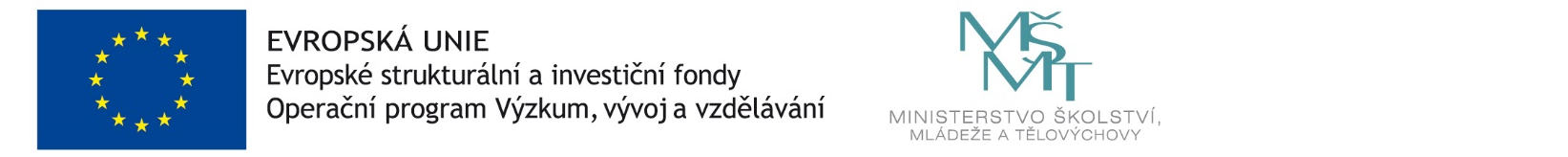 